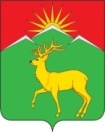 Администрация Малиновского сельсоветаСаянского района Красноярского краяПОСТАНОВЛЕНИЕ с. Малиновка05.06.2020 									№ 7О постановлении администрации Малиновского сельсовета от 08.08.2014 № 17 «Об установлении Порядка формирования, утверждения и ведения планов-графиков закупок для обеспечения муниципальных нужд Малиновского сельсовета Саянского района Красноярского края»В соответствии с пунктом 2 части 3 статьи 16, со статьей 21 Федерального закона от 05.04.2013 № 44-ФЗ «О контрактной системе в сфере закупок товаров, работ, услуг для обеспечения государственных и муниципальных нужд» в редакции Федерального закона от 01.05.2019 № 71-ФЗ, руководствуясь Уставом Малиновского сельсовета,ПОСТАНОВЛЯЮ:1. Считать утратившим силу постановление администрации Малиновского сельсовета от 08.08.2014 № 17 «Об установлении Порядка формирования, утверждения и ведения планов-графиков закупок для обеспечения муниципальных нужд Малиновского сельсовета Саянского района Красноярского края».2.Контроль за исполнением настоящего постановления оставляю за собой.3. Настоящее постановление вступает в силу со дня подписания и подлежит опубликованию в газете «Вести поселения», размещению в информационно-телекоммуникационной сети Интернет на сайте администрации Саянского района www.adm-sayany.ru.Глава Малиновского сельсовета				А. И. Мазуров